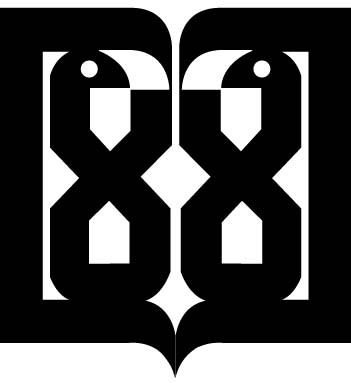 به: انبار ملزوماتاز: ستاد مرکز بهداشت جنوببا سلام      تحویل اقلام ذیل شامل     به واحد   بلا مانع است.درخواست کننده	        مسئول واحد                                رییس مرکز بهداشت جنوب تهرانردیفنوع کالاتعدادتایید شدهردیفنوع کالاتعدادتایید شده